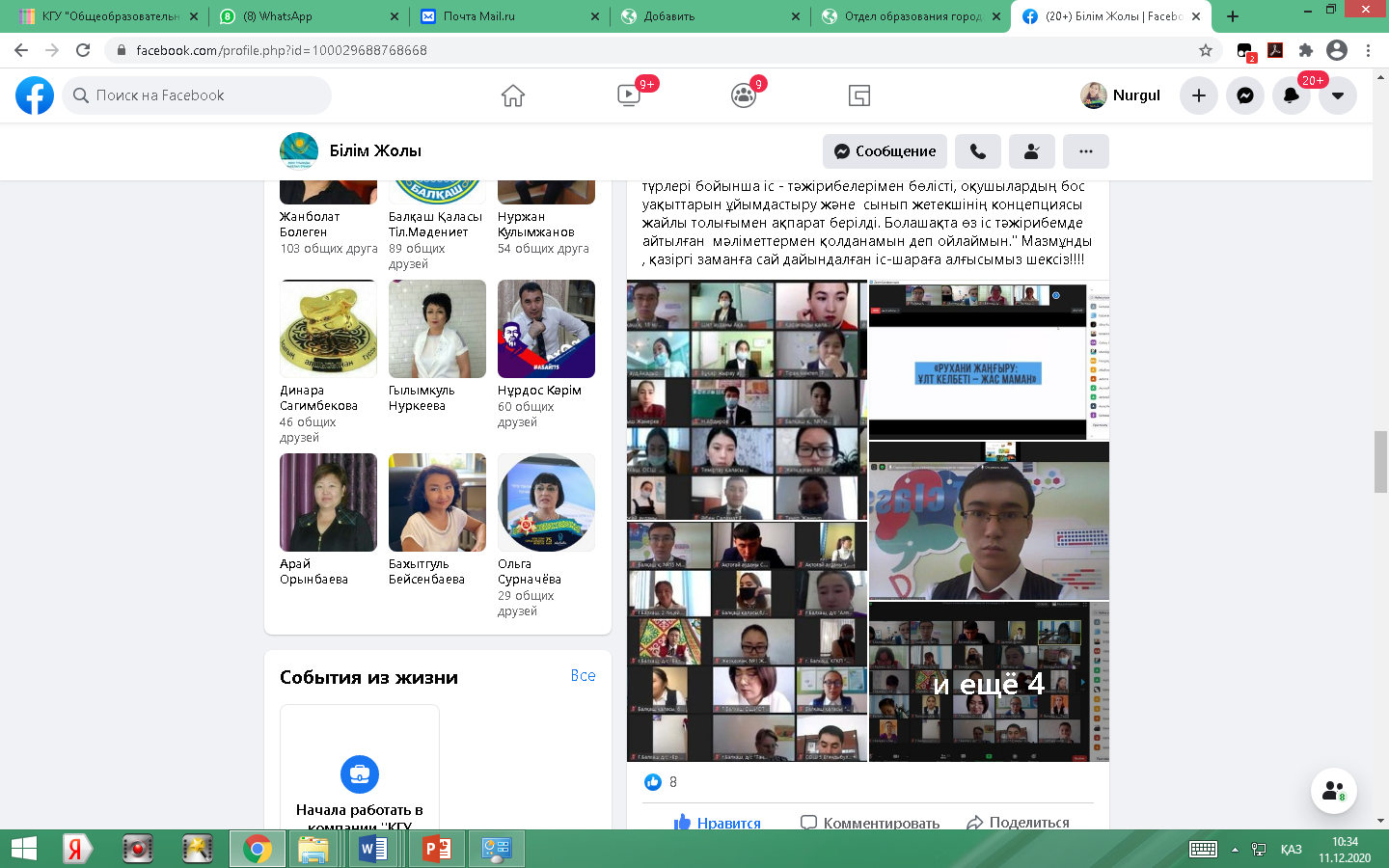 Бүгін 09.12. 2020 жылы Қарағанды облысы білім басқармасының ұйымдастыруымен «Рухани жаңғыру: Ұлт келбеті – жас маман» облыстық II- форумы өтті. Форумға "Балқаш қаласы жалпы білім беретін #24 орта мектебі" КММ - сінен 4 жас маман қатысып , іс-тәжірибемен бөліскен әріптестеріміздің шебер сыныптарынан көп ақпарат алды. Шара соңында жас мамандар өз пікірлерімен бөлісті. МЕКТЕБІМІЗДІҢ жас маманы , бастауыш сынып мұғалімі , облыстық "Жас тәлімгер" байқауының 2 орын жүлдегері МЕ.Өрікбайдың пікірі: "Бүгінгі форумда “ХХІ ғасыр дағдылары: 4К” тақырыбында секцияға қатыстым.Бұл секциядан аларым көп болды. Соның ішінде пәнді ағылшын тілінде оқытудың тиімді жолдары туралы, сабақта әр түрлі деңгейлі тапсырмаларды, қазіргі пандемия кезінде химия пәнінен зертханалық жұмыстардың жүргізілуі туралы айтылғандары ұнады. Барлығы өте қызықты өтті. Және де болашақта өз іс-тәжірибемде осы айтылған мәліметтерді жүйелі пайдаланамын деген ойдамын."Музыка пәнінің мұғалімі Ахай Е.К : “Рухани жаңғыру” бағдарламасын жүзеге асыру аясындағы тәрбие жұмысы :”Мен сынып жетекшімін” тақырыбында шараға қатыстым. Әр сынып жетекші өздерінің ата аналармен, оқушылармен жасаған жұмыс түрлері бойынша іс - тәжірибелерімен бөлісті, оқушылардың бос уақыттарын ұйымдастыру және сынып жетекшінің концепциясы жайлы толығымен ақпарат берілді. Болашақта өз іс тәжірибемде айтылған мәліметтермен қолданамын деп ойлаймын." Мазмұнды , қазіргі заманға сай дайындалған іс-шараға алғысымыз шексіз!!!!